	QUOTEDate: Order #: Valid Time: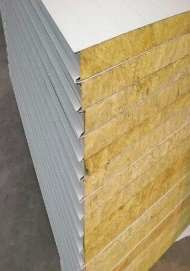 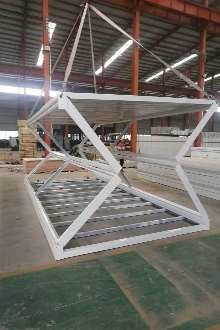 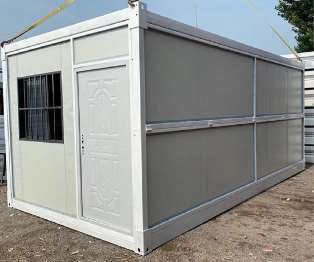 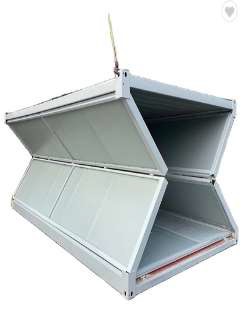 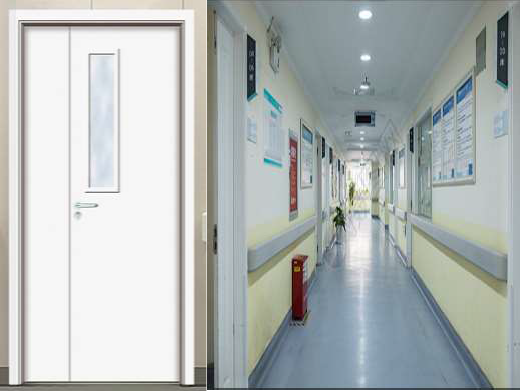 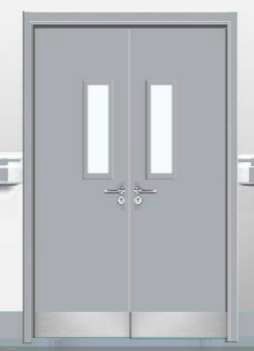 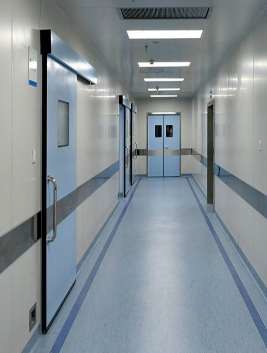 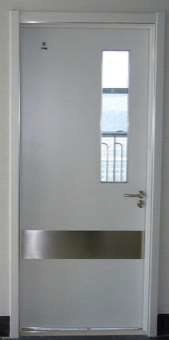 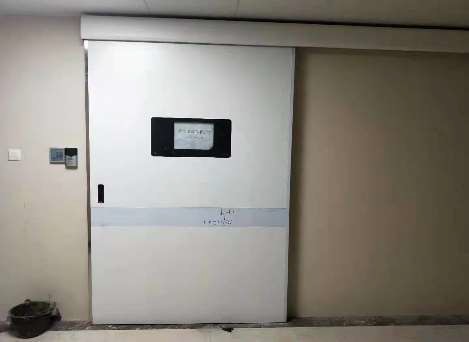 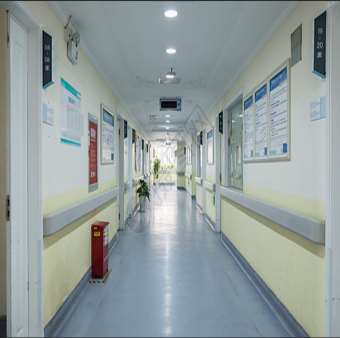 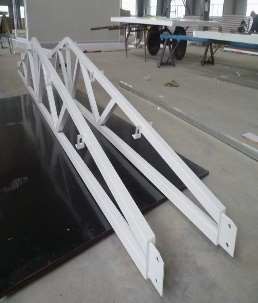 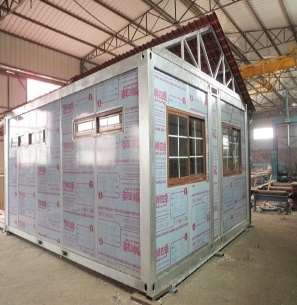 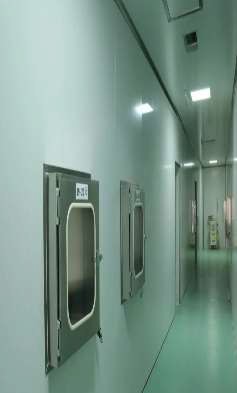 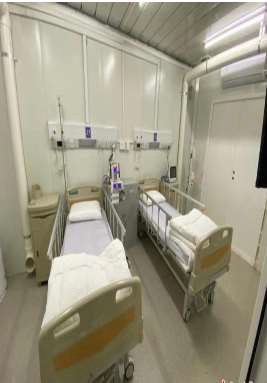 LAYOUT : hospital buliding with 220 container modular (3215m2)each container house size : 5.8*2.48*2.54mBody house quotationS/NMaterialDimensionSpecificationQuantityUnit1Integral folding room framegalvanized steel & square tube welded & cement board floor 15mm &steel column & steel frame with glass wool roof and 50mm thickness rock wool sandwich panel wall 2480mm*5800mmx2540mm3164.5m22wall panelgalvanized steel & square tube welded & cement board floor 15mm &steel column & steel frame with glass wool roof and 50mm thickness rock wool sandwich panel wall 2480mm*5800mmx2540mm3164.5m23wood door for ward roomwood door 1200*2000mm119pcs4metal double door for access1800x2000mm28pcs5wood single doorwood door 900x2000mm24pcs6Sensor door Operating and ICUmetal with Auto-sensor 1800x2000mm19pcs7PVC window for duty and dingding house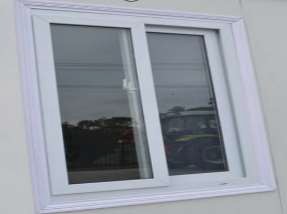 PVC frame 930x925mm34pcs8Iodine resistant rubber floor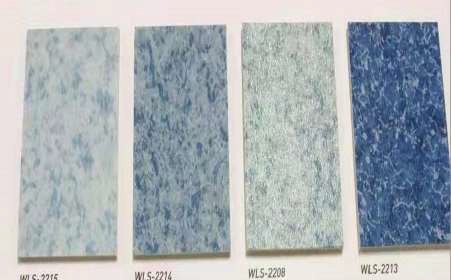 2mm thickness4746.7m29PVC ceiling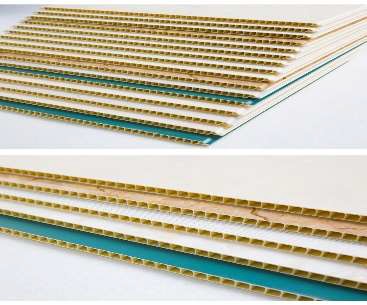 for Access ceiling775.5m210truss and steel sheet of extra roof for each areagalvanized steel truss with galvanized steel sheet for extra roofgalvanized steel truss with galvanized steel sheet for extra roof4092.44m211All accessories part and hard fitting12Total 1set building Total 1set building Total 1set building Option quotationOption quotationOption quotationOption quotationOption quotationOption quotationOption quotationS/NMaterialDimensionSpecificationQuantityUnitprice USD1Negative pressure systemseach area 360m2 The nurse's station can be made at 5pa, a slight negative pressure -5pa for the corridor, ward room -10pa, bathroom -15pa2160.04842Spray elimination channel with spray facility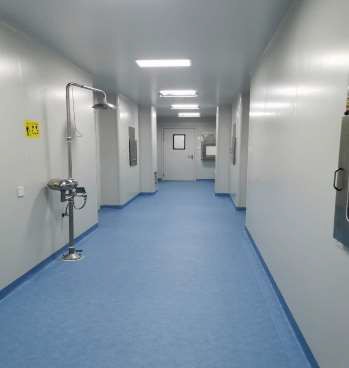 2x2.48x2.56m10.032263Hospital Auxiliary Supplies and Equipmentsee  attachment1,494,338TOTAL 1set hospital building priceTOTAL 1set hospital building priceFOB USD3,367,002sea freight Xingang China to Most safe world ports (to be confirmed) sea freight Xingang China to Most safe world ports (to be confirmed) USD700,00049x40HQ49x40HQinsuranceUSD3330sea freight valid end of 15thDecember 2021sea freight valid end of 15thDecember 2021one hospital building is 220units foldable container houses  support 109bedsone hospital building is 220units foldable container houses  support 109bedsone hospital building is 220units foldable container houses  support 109bedsCIF USD4,070,332.00Terms and conditionsTerms and conditionsTerms and conditionsTerms and conditionsTerms and conditionsTerms and conditionsTerms and conditions1.price terms: CIF1.price terms: CIF1.price terms: CIF1.price terms: CIF1.price terms: CIF1.price terms: CIF1.price terms: CIF2. order quantity: 220units container house with all equipment fit in 49x40HQ.2. order quantity: 220units container house with all equipment fit in 49x40HQ.2. order quantity: 220units container house with all equipment fit in 49x40HQ.2. order quantity: 220units container house with all equipment fit in 49x40HQ.2. order quantity: 220units container house with all equipment fit in 49x40HQ.2. order quantity: 220units container house with all equipment fit in 49x40HQ.2. order quantity: 220units container house with all equipment fit in 49x40HQ.3.payment terms: Total by L/C ( irrevocable transferable letter of credit)3.payment terms: Total by L/C ( irrevocable transferable letter of credit)3.payment terms: Total by L/C ( irrevocable transferable letter of credit)3.payment terms: Total by L/C ( irrevocable transferable letter of credit)3.payment terms: Total by L/C ( irrevocable transferable letter of credit)3.payment terms: Total by L/C ( irrevocable transferable letter of credit)3.payment terms: Total by L/C ( irrevocable transferable letter of credit)4.delivery term: within 15-25 days4.delivery term: within 15-25 days4.delivery term: within 15-25 days4.delivery term: within 15-25 days4.delivery term: within 15-25 days4.delivery term: within 15-25 days4.delivery term: within 15-25 days